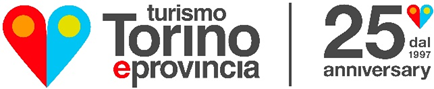 ASSEMBLEA SOCI PRESENTATE LE ATTIVITÀ 2023 E GLI OBIETTIVI DEL 2024Torino, 21 dicembre 2023Si è tenuta oggi, giovedì 21 dicembre, con la presenza del 91,1% degli aventi diritto, la 32esima Assemblea Soci di Turismo Torino e Provincia - che annovera 77 soci tra pubblici e privati - presieduta dal Presidente Maurizio Vitale. Nel corso dell’Assemblea è stato approvato all’unanimità il piano attività e budget 2024.È stato altresì evidenziato l’intenso lavoro che l’ATL ha svolto nel corso del 2023 al pieno raggiungimento degli obiettivi strategici prefissati; grazie alla presenza costante sui territori sono circa 390 le azioni specifiche realizzate nel corso del 2023, tra le quali il coordinamento degli enti quali Città di Torino, Regione Piemonte e Camera di commercio di Torino in occasione dell’evento Nitto ATP Finals che ha permesso la realizzazione della cupola geodetica (Casa Tennis), le degustazioni guidate presso l’Archivio di Stato in collaborazione con Visit Piemonte (Casa Gusto) e l’animazione presso il Fan Village;il progetto Outdoor Active attivo dal 2022 sul territorio dell’Alta Val Susa come area test e implementato nel 2023 sul resto del territorio provinciale sia montano sia collinare. Questa applicazione, conosciuta a livello mondiale dagli appassionati dell’outdoor, può considerarsi il più qualificato database contenente itinerari da percorrere a piedi e che ci sta aiutando in modo significativo per la promozione del territorio verso un target di appassionati e non. Possiamo dire che sono già attivi e consultabili su questo sistema circa 300 percorsi di cui oltre 230 nell’area della Val Susa;il progetto Vie Storiche di Montagna grazie al finanziamento di una legge regionale, che ci sta permettendo di valorizzare e sviluppare questi itinerari nel territorio della provincia di Torino;il progetto Via Francigena for All iniziato nel 2023 e che vedrà la sua prosecuzione nel 2024 con l’obiettivo di rendere accessibile due tratte di questo percorso (una Valsusina e una Canavesana) a tutti i target di turisti;il progetto Up Slow Tour in sinergia con l’Unione Montana del Pinerolese per la valorizzazione del prodotto bike che nel 2023 è giunto al terzo anno di collaborazione e siamo in fase di rinnovo per il 2024;la redazione del progetto relativo al Distretto del Cibo Chierese e Carmagnolese con l’obiettivo di valorizzare quella porzione di territorio sia sotto l’aspetto eno-gastronomico che della fruizione da parte di escursionisti e cicloturisti.Maurizio Vitale, Presidente di Turismo Torino e Provincia “Ringrazio i Soci tutti della fiducia accordataci. Siamo particolarmente soddisfatti che i dati di pre-chiusura del bilancio d’esercizio 2023 registrino un incremento del valore della produzione del 10% verso il 2022 e stimiamo per il 2024 di raggiungere un ulteriore +12%”.Guardando invece agli obiettivi strategici del 2024 l’ATL manterrà costante l’attenzione rivolta agli investimenti effettuati da Regione Piemonte, Città di Torino e Camera di Commercio e in generale da tutti i Soci con l’obiettivo di valorizzare il comparto turistico di Torino e della sua provincia.Molteplici le attività previste articolate in ordinarie – collegate alle 5 mission statutarie ovvero Marketing e promozione, Accoglienza sul territorio, Osservatorio – Data Analysis, Formazione, Convention Bureau – e straordinarie tra cui:la realizzazione del nuovo sito turismotorino.org;il progetto Residenze Reali Sabaude, a seguito dell’erogazione di fondi da parte del Ministero del Turismo in favore dei comuni a cui afferiscono beni iscritti al patrimonio UNESCO;la prosecuzione del progetto Via Francigena for All;il coordinamento della quarta edizione di Nitto ATP Finals.TURISMO TORINO E PROVINCIA, UFFICIO STAMPA - SILVIA LANZA – 3498504589 - S.LANZA@TURISMOTORINO.ORG